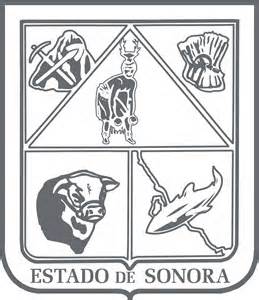    GOBIERNO DEL ESTADO DE SONORA     	17-SRH-P14-F01/REV.01  DESCRIPCIÓN DE PUESTO											ID: 1201-018OBJETIVORealizar los servicios de soporte técnico en aspectos informáticos, así como promover el uso y aprovechamiento de la tecnología de la información para mejorar los procedimientos de la parte operativa.RESPONSABILIDADESRELACIONES
MEDIDORES DE EFICIENCIA
DATOS GENERALES DEL PERFILGrado de estudios	Grado de estudios requerido y deseable.	Requerido:  	Deseable:¿El puesto requiere alguna especialización académica?	Carrera:	Ingeniería en Sistemas de Cómputo, Licenciatura en Informática o a fin.	Área:	Administrativa / Técnica¿El puesto requiere experiencia laboral?La experiencia laboral requerida.1 año en soporte técnico a equipos de cómputo, diseño y manejo de sistemas de información y base de datos1 año en Administración y Derecho6 meses en La Ley de Acceso a la Información Pública y de Protección de Datos Personales¿La ejecución del puesto requiere del conocimiento del inglés o algún otro idioma?Grado de dominio del idioma inglés¿La ejecución del puesto requiere del conocimiento de manejo de computadora?Nivel de conocimientos de computación.¿Qué nivel de habilidad de trato con personas requiere el puesto?Habilidad de trato con personas.¿Cuál es el nivel de la responsabilidad gerencial necesaria?Nivel de responsabilidad gerencial¿Cuál es el resultado esencial del puesto?El resultado esencial del puesto y el resultado secundario más importante.En primer lugar: 
En segundo lugar:  En relación al servicio a la comunidad y a los objetivos sociales y políticos del Gobierno del Estado, su puesto:Orientación del puesto.Manejo de personal requeridoNúmero de personas a cargo del titular del puestoRecursos financieros a su cargo(M = 000; MM = 000,000 de pesos anuales)¿Si maneja recursos financieros, su responsabilidad sobre ellos es?Tipo de responsabilidad sobre los recursos financieros que maneja.Tipo de Análisis PredominanteMarco de actuación y supervisión recibidaRutinas relativamente complejas bajo prácticas estandarizadas y/o procedimientos establecidos  Por lo general, los resultados del puesto se revisan al final de la jornada o en períodos cortos.DATOS DE APROBACIÓNInformación provista por:                                                      Información aprobada por:DATOS GENERALESDATOS GENERALESDATOS GENERALESDATOS GENERALESTítulo actual del puesto funcional:Auxiliar Administrativo e InformáticoDependencia/Entidad:Secretaría de Agricultura, Ganadería, Recursos Hidráulicos, Pesca y Acuacultura     Área de adscripción:SecretaríaReporta a:Unidad de Seguimiento de Acuerdos del Fideicomiso FOFAESPuestos que le reportan:Ninguno Mantener actualizado las plantillas del portal  de transparencia de acuerdo a lo dispuesto en los artículos 14, 17  y demás aplicables de la Ley de Acceso a la Información Pública y de Protección de Datos Personales del Estado de Sonora.	 Mantener actualizadas las plantillas del Sistema de Información de Recursos Gubernamentales, SIR. Dar seguimiento y atención de solicitudes de acceso a la información pública, de la Plataforma Nacional de Transparencia. Actualizar  el  perfil fiduciario en el Sistema Único de Registro  de Información SURI. Mantener actualizado los avances de información y asuntos de verificación del sistema SIEGESON, relacionado con la gestión de Indicadores del Fideicomiso FOFAES.  Llevar a cabo actividades y servicios de soporte técnico informático, mantenimiento preventivo y diagnóstico a equipos de cómputo que requiera la Unidad, con el fin de garantizar y mantener el buen funcionamiento. Elaborar e implementar cuando sea necesario y propuesto,  el diseño de Sistemas de la Información y Base de Datos,  para tener un mejor control y manejo de procesos que así lo requieran. Auxiliar en la Elaboración de Libros del Contenido que se aprueba en la celebración de reuniones del Comité  Técnico del Fideicomiso FOFAES.Internas:Internas:a) Secretaría de Contraloría General: Para ver asuntos relacionados con la publicación de información en el portal de transparencia. Todo lo relacionado a la gestión del SIR, FOMEX para la atención de solicitudes de información como unidad administrativa.a) Secretaría de Contraloría General: Para ver asuntos relacionados con la publicación de información en el portal de transparencia. Todo lo relacionado a la gestión del SIR, FOMEX para la atención de solicitudes de información como unidad administrativa.b) SAGARHPA: lo relacionado con asuntos del SURI, órdenes del servicio para el suministro de bienes de consumo y accesorios de Cómputo, así como otros asuntos competentes al área.b) SAGARHPA: lo relacionado con asuntos del SURI, órdenes del servicio para el suministro de bienes de consumo y accesorios de Cómputo, así como otros asuntos competentes al área.c) SAGARPA: lo relacionado con asuntos del SURI (Sistema Único de Registro de Información, sus reuniones de  trabajo y demás asuntos competentes al área. d) ITIES: ver asuntos de transparencia, presentación de los informes trimestrales y capacitaciones relacionadas con transparencia y acceso a la Información pública.c) SAGARPA: lo relacionado con asuntos del SURI (Sistema Único de Registro de Información, sus reuniones de  trabajo y demás asuntos competentes al área. d) ITIES: ver asuntos de transparencia, presentación de los informes trimestrales y capacitaciones relacionadas con transparencia y acceso a la Información pública.Externas:Externas:a) Proveedores de Abastecimiento de Bienes: suministro de bienes de consumo en accesorios de cómputo y demás inherentes al área.a) Proveedores de Abastecimiento de Bienes: suministro de bienes de consumo en accesorios de cómputo y demás inherentes al área.b) Beneficiarios y ciudadanía: para recibir y atender solicitudes De acceso a la información pública y cualquier otra información 	relacionada con los pagos aplicados en el fideicomiso.b) Beneficiarios y ciudadanía: para recibir y atender solicitudes De acceso a la información pública y cualquier otra información 	relacionada con los pagos aplicados en el fideicomiso.Porcentaje de sistemas actualizados.            Asegurar la operatividad y atendiendo oportunamente las auditorías y revisiones del SIR.Porcentaje de atención a solicitudes de acceso a la información.Número de equipos de cómputo con mantenimiento preventivo.  Sexo:Estado Civil:Edad:Entre 20 a 60 años. Nombre: Nombre:    Cargo:Auxiliar Administrativo e Informático    Cargo:Unidad de Seguimiento de Acuerdos del Fideicomiso FOFAES